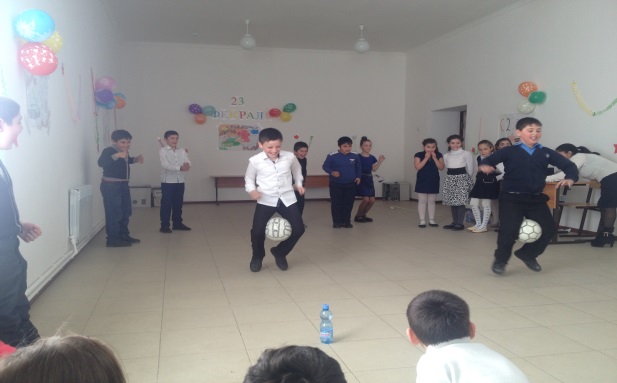 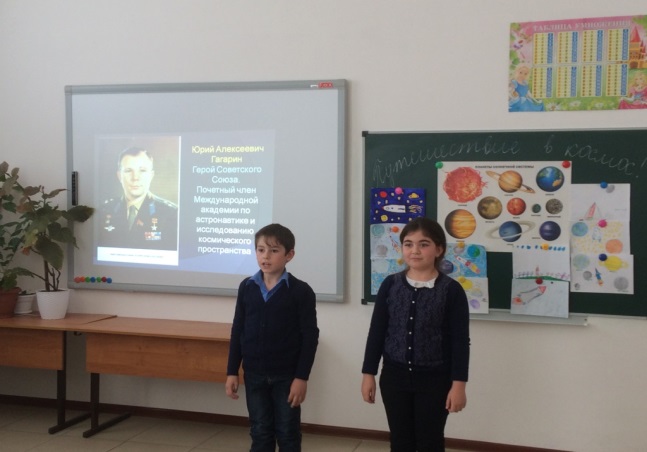 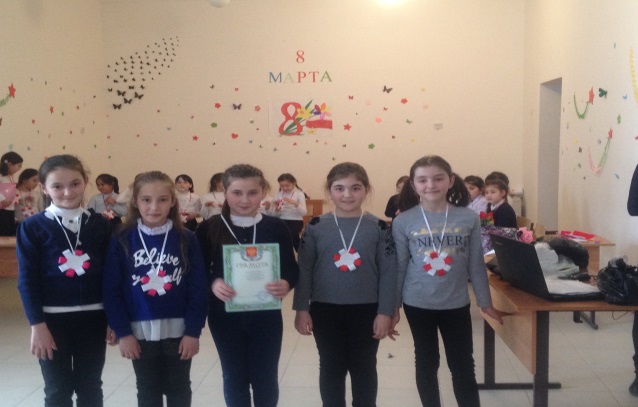 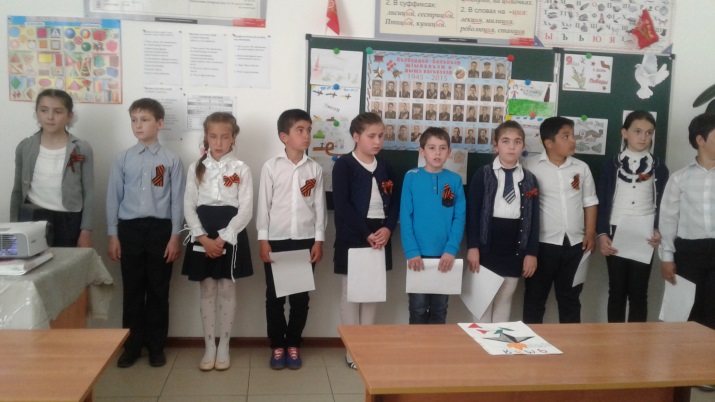 Я без детей не значу ничего!                             Когда грущу и плачу.                                             Живу для них я видно от того,                               Что без детей я ничего не значу!                    Кручусь, вращаюсь в собственных делах,           Встречаю за удачей неудачу…                                 Но каждый день мой полон мыслями о них – Ведь без детей я ничего не значу!Наш адрес:КБР,Терский район,с.п. Инаркой,ул. Дышекова,8Тел./факс 8(86632)74-6-81e-mail: inarkoy@mail.ruМКОУ «СОШ с.п. Инаркой»«   Учителем надо будет родиться.            И только после этого стать »                                              Р Рождественский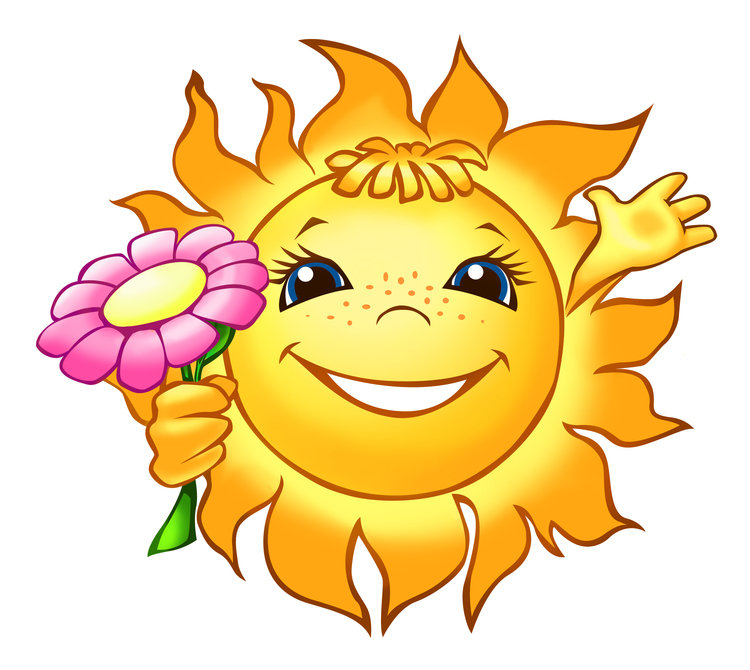 Учитель начальных классовХибиева Ранета ЮрьевнаЦель воспитания – максимальное развитие личности.                                                С. Френе  Для того, чтобы каждый маленький человек в  будущем состоялся и был на своём месте, классный руководитель должен хорошо знать и умело развивать возрастные способности учащихся. Вся воспитательная работа должна  создавать условия для самосовершенствования и саморазвития, самоактуализации ребёнка. В течение всех лет работы классным руководителем , стараюсь заинтересовать детей, для того, чтобы каждый из них принял участие   Большое внимание в своей работе уделяла проведению внеклассных мероприятий, так как они учат общению в коллективе, позволяют лучше узнать детей, раскрыть их творческие способности, сплотить учащихся в единый коллектив, увлечь каким-либо полезным занятием. Класс активно принимал участие в общешкольных мероприятиях.                   Большое внимание в классе было уделено патриотическому воспитанию, формированию чувства гордости за свою Родину, за свой народ .Патриотическое воспитание продолжалось на протяжении всего учебного года. Было проведено много мероприятий.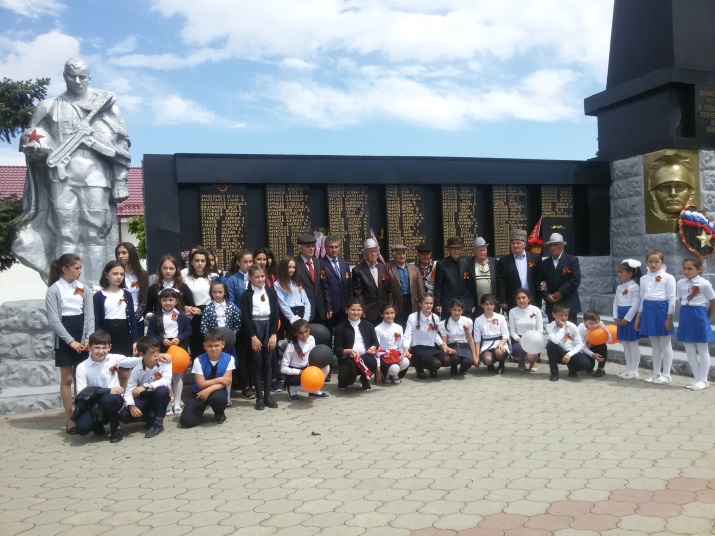 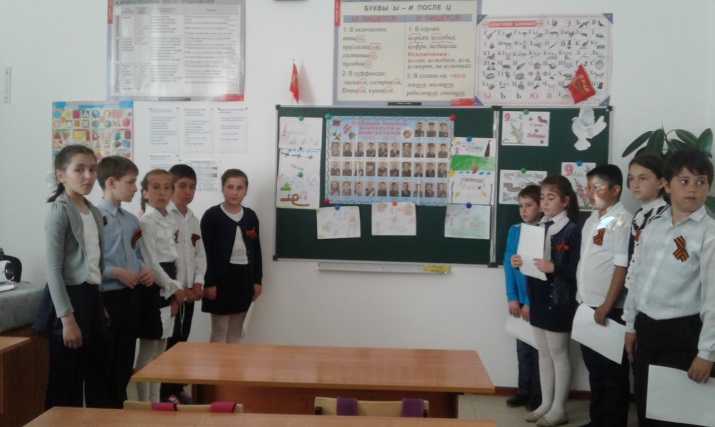  Урок посвященный 9 мая «День Победы». Участвовали  в  акции – шествии  «Бессмертный полк». 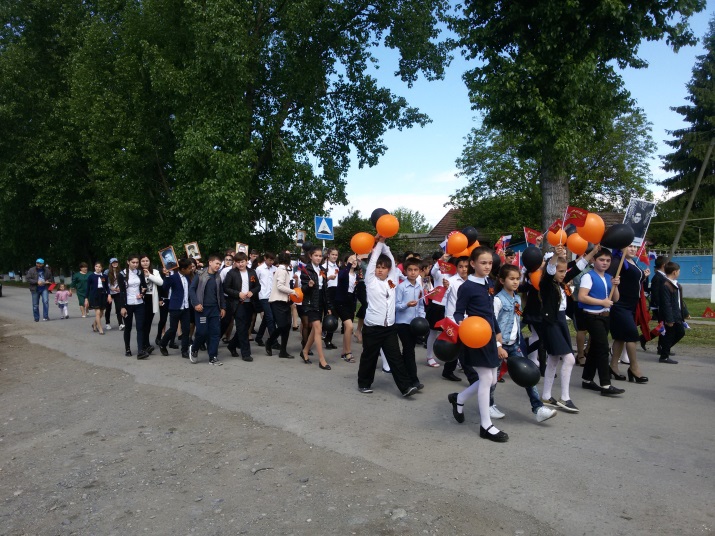 В классе проводились праздники посвященные Новому году, ко Дню защитников Отечества, к Международному дню 8 Марта, где дети сумели проявить себя в чтении стихов, исполнении музыкальных произведений, инсценировке, конкурсах, участвовали в соревнованиях и подвижных играх. Все мероприятия получили высокую оценку со стороны родителей и оказали положительное воздействие на ребят в целом.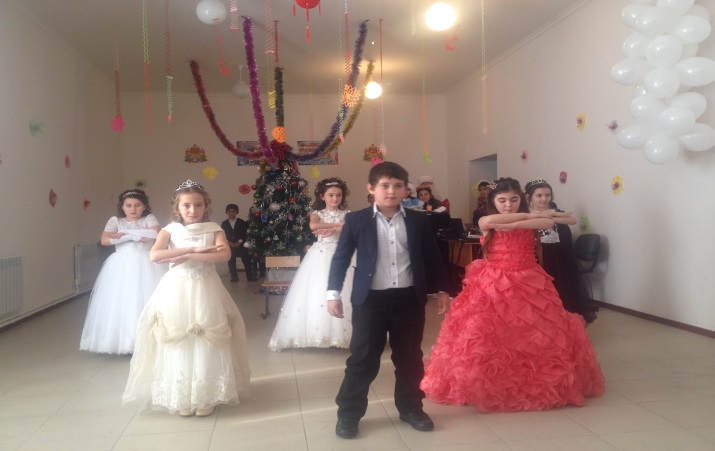 